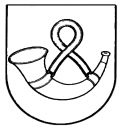 TAURAGĖS RAJONO SAVIVALDYBĖS TARYBASPRENDIMASDĖL MOKESČIO UŽ VAIKŲ IŠLAIKYMĄ TAURAGĖS RAJONO SAVIVALDYBĖS MOKYKLOSE, ĮGYVENDINANČIOSE IKIMOKYKLINIO IR PRIEŠMOKYKLINIO UGDYMO PROGRAMAS IR TURINČIOSE SPECIALIĄSIAS KLASES, NUSTATYMO TVARKOS APRAŠO PATVIRTINIMO, VIENOS DIENOS VAIKO MAITINIMO MOKESČIO NORMŲ IR ABONEMENTINIO MOKESČIO NUSTATYMO2022 m. d. Nr. 1-TauragėVadovaudamasi Lietuvos Respublikos vietos savivaldos įstatymo 6 straipsnio 10 dalimi, 16 straipsnio 2 dalies 18 ir 37 punktais, 18 straipsnio 1 dalimi, Lietuvos Respublikos švietimo įstatymo 36 straipsnio 9 dalimi, 67 straipsnio 13 dalimi ir 70 straipsnio 11 dalimi, atsižvelgdama į Tauragės rajono savivaldybės kontrolės ir audito tarnybos 2022 m. vasario 9 d. audito išvadą Nr. 18-551 „Dėl audito pastebėjimų“, Tauragės rajono savivaldybės taryba nusprendžia: Patvirtinti Mokesčio už vaikų išlaikymą Tauragės rajono savivaldybės mokyklose, įgyvendinančiose ikimokyklinio ir priešmokyklinio ugdymo programas ir turinčiose specialiąsias klases, nustatymo tvarkos aprašą (pridedama).Nustatyti Tauragės rajono savivaldybės mokyklų vienos dienos vaikų maitinimo mokesčio normas:2.1. ikimokyklinio ugdymo grupėse:2.1.1. vaikams iki 3 metų – 2,18 Eur;2.1.2. vaikams nuo 3 metų – 2,42 Eur.2.2. Tauragės vaikų reabilitacijos centro–mokyklos „Pušelė“ specialiųjų klasių mokiniams – 2,59 Eur.3. Nustatyti vienos darbo dienos 0,71 Eur abonementinį mokestį Tauragės rajono savivaldybės ikimokyklinio ugdymo grupių ir Tauragės vaikų reabilitacijos centro–mokyklos „Pušelė“ specialiųjų klasių mokiniams, mokamą nepriklausomai nuo lankytų dienų skaičiaus ir skiriamą patiekalų gamybos išlaidoms ir ugdymo bei kitoms reikmėms tenkinti. 4. Pripažinti netekusiais galios: 4.1. Tauragės rajono savivaldybės tarybos 2013 m. sausio 23 d. sprendimą Nr. 1-591 „Dėl mokesčio už vaikų išlaikymą Tauragės rajono savivaldybės  mokyklose, turinčiose ikimokyklinio ir priešmokyklinio ugdymo grupes, specialiąsias klases, nustatymo tvarkos aprašo patvirtinimo“ su visais pakeitimais ir papildymais;4.2. Tauragės rajono savivaldybės tarybos 2015 m. spalio 14 d. sprendimą Nr. 1-275 „Dėl Tauragės rajono savivaldybės švietimo įstaigų vaikų maitinimo normų, patiekalų gamybos išlaidų, ugdymo bei kitų reikmių tenkinimo mokesčio nustatymo“.5. Nustatyti, kad šis sprendimas įsigalioja nuo 2022 m. balandžio 1 d.6. Paskelbti šį sprendimą Teisės aktų registre ir Tauragės rajono savivaldybės interneto svetainėje.  Savivaldybės meras                                                                          	Dovydas Kaminskas		PATVIRTINTATauragės rajono savivaldybės tarybos2022 m.                d. sprendimu Nr. 1-MOKESČIO UŽ VAIKŲ IŠLAIKYMĄ TAURAGĖS RAJONO SAVIVALDYBĖS  MOKYKLOSE, ĮGYVENDINANČIOSE IKIMOKYKLINIO IR PRIEŠMOKYKLINIO UGDYMO PROGRAMAS IR TURINČIOSE SPECIALIĄSIAS KLASES, NUSTATYMO TVARKOS APRAŠASI. BENDROSIOS NUOSTATOS1. Mokesčio už vaikų išlaikymą Tauragės rajono savivaldybės mokyklose, įgyvendinančiose ikimokyklinio ir priešmokyklinio ugdymo programas ir turinčiose specialiąsias klases, nustatymo tvarkos aprašas reglamentuoja vaikų maitinimo, patiekalų gamybos išlaidų, ugdymo ir kitų reikmių tenkinimo mokesčio nustatymą, mokesčio lengvatų taikymą ir mokesčio sumokėjimo terminus. 2. Aprašas taikomas Tauragės rajono savivaldybės ikimokyklinio ugdymo įstaigoms, bendrojo ugdymo mokykloms įgyvendinančioms, ikimokyklinio ir priešmokyklinio ugdymo programas (dirbančioms 9 valandų ir ilgesniu darbo dienos režimu), vaikų reabilitacijos centrui-mokyklai „Pušelė“ (toliau – mokyklos).II. MOKESČIO UŽ VAIKŲ IŠLAIKYMĄ NUSTATYMAS3. Mokestį už vaikų išlaikymą mokyklose sudaro:3.1. Mokestis už maitinimą:3.1.1.	 100 proc. nustatytosios vaikų dienos maitinimo normos už kiekvieną lankytą ir nelankytą be pateisinamos priežasties dieną (toliau – lankytiną dieną) bendrosios paskirties ikimokyklinio ir priešmokyklinio ugdymo grupėse ir vaikų reabilitacijos centro-mokyklos „Pušelė“ specialiosiose klasėse ugdomiems mokiniams virš 21 metų;3.1.2. 	30 proc. nustatytosios vaikų dienos maitinimo normos už kiekvieną lankytiną dieną vaikų reabilitacijos centro-mokyklos „Pušelė“ specialiosiose klasėse (nuo 7 iki 21 metų) ir specialiosios arba bendrosios paskirties ikimokyklinio arba priešmokyklinio amžiaus grupėse ugdomiems vaikams, turintiems vidutinių, didelių ar labai didelių specialiųjų ugdymosi poreikių;3.2. Abonementinis mokestis patiekalų gamybos išlaidoms, ugdymo bei kitoms reikmėms tenkinti (toliau – mokestis), mokamas kiekvieną mėnesį, nepriklausomai nuo lankytų dienų skaičiaus. Abonementinio mokesčio dydis už mėnesį apskaičiuojamas padauginus nustatytą vienos dienos gamybos išlaidoms, ugdymo bei kitoms reikmėms tenkintiįkainį iš atitinkamo mėnesio darbo dienų skaičiaus.4. Dienos maitinimo išlaidų norma dalijama į 3 dalis: pusryčius, pietus ir vakarienę. VRCM „Pušelė“ ištisos paros specialiosios paskirties grupes lankantiems vaikams dienos maitinimo išlaidų norma dalijama į 4 dalis: pusryčius, pietus, pavakarius ir vakarienę. Dienos maitinimo normą į atskiras dalis, suderinusios su maitinimo paslaugų teikėju, padalija mokyklos.5. Atskirais atvejais, esant tėvų prašymui, mokestis už vaiko maitinimą mokykloje gali būti diferencijuojamas ir atitinkamai mažinamas leidžiant tėvams pasirinkti vieną savo vaikų maitinimo variantą ne trumpesniam kaip mėnesio laikotarpiui: maitinimas 1 kartą per dieną; maitinimas 2 kartus per dieną arba, jei vaikas mokykloje būna ne ilgiau kaip 4 val., jis gali būti ir nemaitinamas. III. MOKESČIO UŽ VAIKŲ IŠLAIKYMĄ LENGVATŲ TAIKYMAS6. Mokestis už maitinimą mokyklose mažinamas 50 procentų, jeigu:6.1. vaikas turi  tik vieną iš tėvų;6.2. šeima augina tris ar daugiau vaikų iki 18 metų ar vyresnių, kurie mokosi bendrojo ugdymo mokykloje arba aukštojoje mokykloje pagal nuolatinių studijų programą (iki 24 metų amžiaus); 6.3. vaikas auga mokinių ar studentų šeimoje, kurioje bent vienas iš tėvų mokosi bendrojo ugdymo mokykloje arba aukštojoje mokykloje pagal nuolatinių studijų programą;6.4. vienas iš tėvų atlieka tikrąją karinę tarnybą;6.5. šeima gauna socialinę pašalpą.7. Nuo mokesčio už vaikų išlaikymą atleidžiami:7.1. vaikų reabilitacijos centro-mokyklos „Pušelė“ specialiųjų klasių mokinių grupė, dirbanti visą parą;7.2. Tauragės šeimos gerovės centro specialiųjų poreikių turintys vaikai, lankantys vaikų reabilitacijos centro-mokyklos „Pušelė“ specialiąsias grupes ir specialiąsias klases;7.3. vaikai, kuriems Tauragės rajono savivaldybės administracijos Vaiko gerovės komisija yra skyrusi privalomą ikimokyklinį ugdymą.8. Nuo dalies mokesčio už maitinimą atleidžiami pagal priešmokyklinio ugdymo programą ugdomi vaikai ir Tauragės VRCM „Pušelė“ specialiųjų klasių mokiniai, kuriems ugdymo laikotarpiu pagal Lietuvos Respublikos socialinės paramos mokiniams įstatymą yra paskirtas nemokamas maitinimas (ta dalimi, kuria paskirtas nemokamas maitinimas).9. Mokestis už vaiko maitinimą neskaičiuojamas, jeigu vaikas nelanko įstaigos dėl:9.1. vaiko ligos, apie ligą informavus pirmą nelankymo dieną ugdymo įstaigą įstaigos nustatyta tvarka ir pateisinus dėl ligos nelankytas dienas per 3 darbo dienas nuo pirmos atvykimo po ligos dienos. Jeigu vaikas serga daugiau nei 10 darbo dienų, tėvai (globėjai) turi pateikti papildomą informaciją apie nelankymo priežastis;9.2. tėvų (globėjų) kasmetinių ar nemokamų atostogų, pateikus prašymą;9.3. mokinių atostogų (jeigu ikimokyklinio ugdymo įstaigą lankantis vaikas turi brolių ar seserų, kurie mokosi bendrojo ugdymo mokykloje), tėvams pateikus prašymą;9.4. už penkias (5) be pateisinamos priežasties per mėnesį nelankytas dienas motinos nėštumo ir gimdymo, kito vaiko priežiūros atostogų metu; 9.5. tėvų ligos metu, apie tėvų ligą informavus pirmą nelankymo dieną ugdymo įstaigą įstaigos nustatyta tvarka ir pateisinus dėl ligos nelankytas dienas per 3 darbo dienas nuo pirmos atvykimo po ligos dienos;9.6. ne darbo dienomis, kai tėvai dirba pagal kintamą darbo grafiką pateikus prašymą;9.7. priešmokyklinio ugdymo grupių vaikų atostogų ir vaikų reabilitacijos centro-mokyklos „Pušelė“ specialiųjų klasių  mokinių atostogų metu;9.8. dėl ekstremalių situacijų ar esant oro temperatūrai -20oC ir žemesnei;9.9. esant aplinkybėms, trukdančioms įstaigos darbui (remontas, šildymo sistemos, vandentiekio, kanalizacijos tinklų avarija ir kita), įforminus tai mokyklos direktoriaus įsakymu;9.10.	nelaimių šeimoje (artimųjų mirtis ir pan.) atvejais, ne ilgiau kaip 3 darbo dienas;9.11. kitų priežasčių, ne ilgiau kaip 3 darbo dienas ir informavus pirmą nelankymo dieną įstaigą įstaigos nustatyta tvarka, tėvams (globėjams) pateisinus nelankytas dienas per 3 darbo dienas nuo pirmos atvykimo.10. Abonementinis mokestis patiekalų gamybos išlaidoms, ugdymo bei kitoms reikmėms tenkinti neskaičiuojamas arba atitinkamai mažinamas:10.1. vasaros laikotarpiu (liepos–rugpjūčio mėnesiais) visą kalendorinį mėnesį (skaičiuojant nuo einamojo mėnesio pirmos dienos) įstaigos (grupės) nelankantiems vaikams.10.2. jei vaikui galioja aprašo 12 punkto numatytos nuostatos;10.3. skaičiuojant tik už vaiko lankytas dienas, dėl vaiko ligos nelankantiems ugdymo įstaigos daugiau negu 10 d. pateikusiems, tik www.esveikata.lt pateisinimo dokumentus per 3 darbo dienas nuo pirmos atvykimo dienos po nelankymo;10.4. skaičiuojant tik už vaiko lankytas dienas, rajono ar šalies teritorijoje paskelbtos epidemijos, karantino laikotarpiu ar įstaigos vadovo įsakymu uždarius įstaigą (grupę) remontui ar avarijos padarinių likvidavimui.11. Pusę nustatyto vienos dienos abonementinio mokesčio moka:11.1. ikimokyklinio amžiaus vaikų, ugdomų 4 valandas per dieną veikiančiose grupėse arba visos dienos trukmės grupėse 4 valandų vaiko ugdymą pasirinkę tėvai.12. Dėl nenumatytų atvejų paramos ir lengvatų skyrimo sprendžia Tauragės rajono savivaldybės taryba.IV. MOKESČIO UŽ VAIKŲ IŠLAIKYMĄ MOKĖJIMAS13. Mokestis už vaikų išlaikymą mokyklose mokamas už praėjusį mėnesį iki einamojo mėnesio 20 dienos.14. Nesumokėjus mokesčio be pateisinamos priežasties už du mėnesius, mokyklos direktorius turi teisę išbraukti vaiką iš sąrašų, prieš tai raštu informavęs tėvus (globėjus).15. Gautos įmokos naudojamos vadovaujantis Tauragės rajono savivaldybės tarybos 2014 m. lapkričio 26 d. sprendimu Nr. 1-288 „Dėl Tauragės rajono savivaldybės biudžetinių įstaigų pajamų  naudojimo tvarkos aprašo tvirtinimo“.16. Detalesnę mokesčio mokėjimo tvarką, susitarimus su tėvais, dokumentų lengvatoms gauti pateikimo tvarką nustato pačios mokyklos.